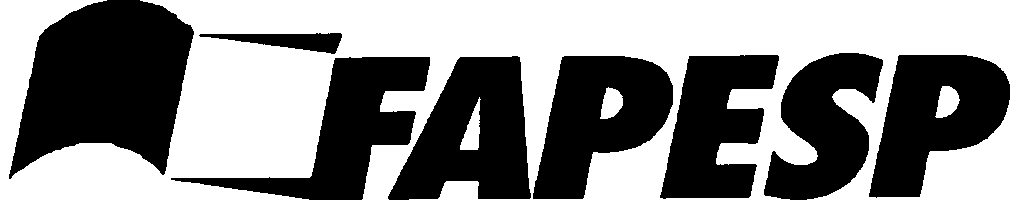 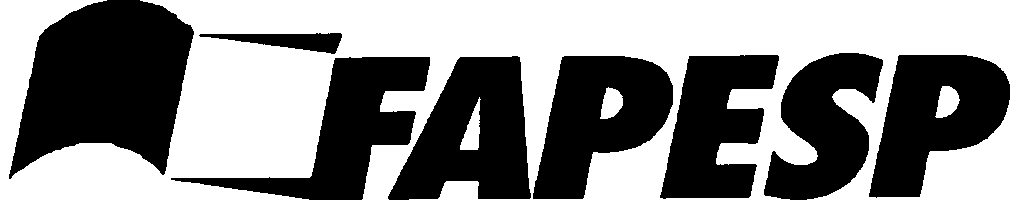 FUNDAÇÃO DE AMPARO À PESQUISA DO ESTADO DE SÃO PAULOInstrumento de Avaliação -  Parecer Inicial  Este formulário está disponível em meio eletrônico no endereço http://www.fapesp.br/7404 Por favor, caso necessário, sugira valores alternativos para o orçamento. ResultadoIDENTIFICAÇÃO:Número do Processo: 2013/---------Linha de Fomento: Programas Regulares / Auxílio à Pesquisa Regular  Chamada FAPESP/UNIVERSITY OF FLORIDA: Seleção de propostas para Intercâmbio de Pesquisadores (publicada em http://www.fapesp.br/en/7404 )Pesquisador Responsável: Vínculo Institucional do Processo:1. ANÁLISE GERAL DA PROPOSTA - Por favor, analise a proposta quanto: i) ao mérito e à pertinência do projeto de pesquisa proposto, ii) à relevância da proposta de financiamento de viagens de intercâmbio de pesquisadores para o auxílio vigente financiado pela FAPESP, e  iii) ao orçamento proposto. Por favor, preencha este item depois de preencher os outros itens deste formulário.2)Por favor, analise o PROJETO DE PESQUISA proposto, quanto:i) à demonstração da colaboração entre as equipes parceiras e ii) às missões de intercâmbio de pesquisadores para desenvolvimento do projeto científico cooperativo, segundo o roteiro abaixo:2.a)  As atividades previstas para as missões de intercâmbio a serem desenvolvidas no Estado de São Paulo e na Universidade da Flórida estão  descritas de forma objetiva, apresentando  justificativa e relevância, com definição dos indicadores de desempenho correspondentes? [  ] Sim   [  ] Superficialmente   [  ]  NãoComente:2.b)  Os ganhos acadêmicos esperados para o projeto de pesquisa em decorrência da colaboração proposta com a equipe da Universidade da Florida devem estar adequadamente demonstrados, destacando-se sua singularidade e especificidade. As atividades do projeto em andamento na FAPESP, relacionado à presente proposta, irão se beneficiar da colaboração e das missões de intercâmbio propostas? [  ] Sim   [  ] Parcialmente   [  ]  NãoComente:2.c) A proposta deve incluir ações que ampliem o impacto do intercâmbio nas atividades de pesquisa no Estado de São Paulo e na Universidade da Flórida, através de seminários, minicursos e visitas a outras instituições que desenvolvem atividades de pesquisa em áreas relevantes.Por favor, analise e comente as ações previstas na proposta.2.d) Um dos principais objetivos deste tipo de financiamento  é fomentar o estabelecimento de interações  para a solicitação de futuros financiamentos  (adicionais e externos) pelos colaboradores. Por favor, analise se a proposta descreve como o financiamento da FAPESP e da UF será usado para fortalecer submissões futuras de financiamentos externos. 2.e) Por favor, analise os pesquisadores candidatos às missões segundo as atividades previstas.2.f ) Por favor, analise o cronograma das missões previstas, indicando se a duração de cada missão está adequada à realização da atividade proposta.2.g) A infraestrutura e recursos financeiros disponíveis, apresentados na proposta, são suficientes  para o desenvolvimento do projeto de pesquisa em São Paulo e na Universidade da Flórida?[  ] Sim   [  ]  Parcialmente   [  ]  NãoComente:2.h) Está documentado, de forma adequada, o comprometimento formal da participação das instituições executoras ((paulista e Universidade da Flórida) garantindo a disponibilidade de Instalações e equipamentos para o desenvolvimento do projeto? [  ] Sim   [  ]  NãoComente: Conclusão sobre a análise do Projeto de Pesquisa apresentado:[  ] Excelente[  ] Muito Boa[  ] Muito Boa, com algumas deficiências facilmente sanáveis[  ] Boa[  ] Boa com deficiências[  ] Regular[  ] Com sérias deficiências3) Por favor analise o ORÇAMENTO PROPOSTO, segundo as seguintes condições da Chamada de propostas: A FAPESP irá prover financiamento no valor equivalente a até US$10,000 por proposta e por ano para cobrir as despesas relacionadas à pesquisa  dos pesquisadores do Estado de São Paulo que visitarão a Florida, USA. Estes recursos poderão ser usados para cobrir despesas relacionadas aà pesquisa incluindo workshops e despesas de viagem (como passagens aéreas, seguro saúde e diárias) de acordo com a clausula 3 do Acordo Cooperativo entre a FAPESP e a UF (www.fapesp.br/en/7406 e www.floridabrazil.org). O valor total das missões de intercâmbio por ano não pode ultrapassar os recursos estipulados na clausula sétima da chamada de propostas.ItemNacional (em R$)Nacional (em R$)SolicitadoRecomendadoDespesas de Transporte Diárias  Seguro Saúde TotalConclusão sobre o orçamento proposto[  ] Adequado[  ] Pode vir a ser Adequado se forem feitas alterações sugeridas acima[  ] Inadequado4. INFORMAÇÕES PARA USO EXCLUSIVO DA FAPESP4.a O conteúdo dos itens anteriores poderá, a critério da FAPESP, ser enviado na íntegra ao proponente. Caso deseje acrescentar informações consideradas importantes para a FAPESP fundamentar sua decisão, e que não devam ser transcritas ao proponente por seu caráter confidencial, inclua neste espaço.5. Declaro não haver nenhuma circunstância caracterizando situação de potencial conflito de interesse ou que possa ser percebida como impeditiva para um parecer isento. Comprometo-me a manter sob sigilo todas as informações constantes deste processo, em particular, a minha condição de assessor e o teor deste parecer.ConclusãoEmissão do ParecerRedator Instituição/Unidade Data de Emissão [  ] Excelente 
[  ] Muito boa 
[  ] Muito boa, com algumas deficiências facilmente sanáveis 
[  ] Boa 
[  ] Boa com deficiências 
[  ] Regular 
[  ] Com sérias deficiências